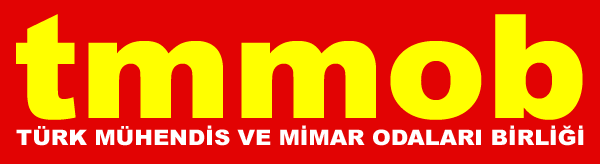 TMMOB ANKARA İL KOORDİNASYON KURULU SATRANÇ TURNUVASI BAŞVURU FORMUTMMOB ANKARA İL KOORDİNASYON KURULU SATRANÇ TURNUVASI BAŞVURU FORMUADI SOYADIDOĞUM TARİHİTC NOÜYE OLDUĞU MESLEK ODASIODA SİCİL NUMARASITELEFON NUMARASI